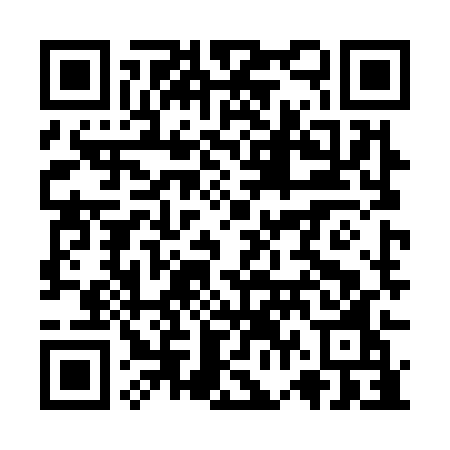 Prayer times for Zwarte Goor, NetherlandsMon 1 Jul 2024 - Wed 31 Jul 2024High Latitude Method: Angle Based RulePrayer Calculation Method: Muslim World LeagueAsar Calculation Method: HanafiPrayer times provided by https://www.salahtimes.comDateDayFajrSunriseDhuhrAsrMaghribIsha1Mon3:085:201:417:1910:0212:062Tue3:095:201:417:1910:0212:063Wed3:095:211:417:1910:0112:064Thu3:105:221:427:1910:0112:065Fri3:105:231:427:1910:0012:066Sat3:115:241:427:1810:0012:057Sun3:115:251:427:189:5912:058Mon3:115:261:427:189:5812:059Tue3:125:271:427:179:5712:0510Wed3:125:281:427:179:5712:0411Thu3:135:291:437:179:5612:0412Fri3:145:301:437:169:5512:0413Sat3:145:311:437:169:5412:0414Sun3:155:321:437:159:5312:0315Mon3:155:341:437:159:5212:0316Tue3:165:351:437:149:5112:0217Wed3:165:361:437:149:5012:0218Thu3:175:381:437:139:4812:0119Fri3:175:391:437:129:4712:0120Sat3:185:401:437:129:4612:0021Sun3:195:421:437:119:4512:0022Mon3:195:431:447:109:4311:5923Tue3:205:441:447:099:4211:5924Wed3:205:461:447:099:4111:5825Thu3:215:471:447:089:3911:5726Fri3:215:491:447:079:3811:5727Sat3:225:501:447:069:3611:5628Sun3:235:521:447:059:3411:5529Mon3:235:531:437:049:3311:5530Tue3:245:551:437:039:3111:5431Wed3:245:561:437:029:3011:53